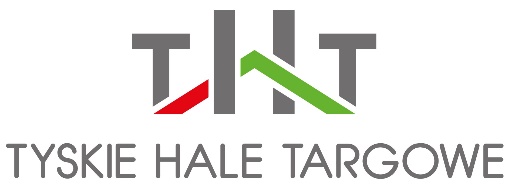      ŚRÓDMIEŚCIE Sp. z o.o.             Al. Marszałka Piłsudskiego 12     43 - 100 TychyWNIOSEK na udział w kampanii marketingowej „Dobra przestrzeń w  Tyskich Halach Targowych”Numer stanowiska handlowego biorącego udział w kampanii :…………                                                                 DANE WNIOSKODAWCYNiniejszym składam zobowiązanie, że klient posługujący się voucherem na wartość określoną we wniosku, będzie mógł zrealizować go na określonym we wniosku stanowisku handlowym.Niniejszym zlecam firmie Śródmieście wykonanie bonu, który zostanie opieczętowany logiem mojej firmy, bądź podpisany przez osobę upoważnioną do reprezentowania firmy.…………………………Podpis WnioskodawcyWniosek wraz logotypem, należy przesłać do 13 października 2023 r. na adres e-mail: marketing@tyskiehaletargowe.pl lub dostarczyć do siedziby Spółki Śródmieście.Nazwa przedsiębiorstwaAdres siedziby firmyNr telefonue-mailWartość bonu (minimum 50zł)Co jest przedmiotem bonu ( np.: usługa naprawy, zakup odzieży, artykułów spożywczych itp)